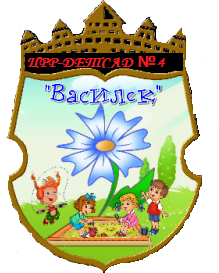 Городской округ "город Дербент"РЕСПУБЛИКА ДАГЕСТАНМУНИЦИПАЛЬНОЕ БЮДЖЕТНОЕ ДОШКОЛЬНОЕ ОБРАЗОВАТЕЛЬНОЕ УЧРЕЖДЕНИЕ "ЦЕНТР РАЗВИТИЯ РЕБЕНКА - ДЕТСКИЙ САД № 4 "ВАСИЛЕК"" 368600,РД, г.Дербент,ул. Таги-Заде, 112                  4-71-2801.10.2020 г.                                                                                                          №100.8Приказ «Об утверждении Плана комплексных организационныхи профилактических мероприятий по противодействию проявлениям идеологии  экстремизма и терроризма в МБДОУ «ЦРР детский сад №4 «Василек» на 2020 - 2021 учебный год.»В рамках Федерального закона РФ № 114-ФЗ от 25.07.2002г. «О противодействии экстремистской деятельности» (с изменениями и дополнениями),ПРИКАЗЫВАЮ:Утвердить План комплексных организационных и профилактических мероприятий по противодействию проявлениям идеологии  экстремизма и терроризма в МБДОУ «ЦРР детский сад №4 «Василек»  (Приложение № 1).Принять план к работе.Контроль за исполнением приказа оставляю за собой.Заведующая МБДОУ «ЦРР                                                                                                детский сад №4 «Василек»__________________ Рамазанова М.Б.Приложение № 1План комплексных организационных и профилактических мероприятий по противодействию проявлениям экстремизма и терроризма                                                             в МБДОУ  «ЦРР детский сад №4 «Василек»№МероприятиеДата проведенияОтветственныйМероприятия с педагогическим коллективом, работниками образовательного учрежденияМероприятия с педагогическим коллективом, работниками образовательного учрежденияМероприятия с педагогическим коллективом, работниками образовательного учрежденияМероприятия с педагогическим коллективом, работниками образовательного учреждения1Ознакомление с планом мероприятий по противодействию экстремизма и терроризма на учебный годсентябрьЗаведующая Рамазанова М.Б.2Инструктаж педагогов по теме «План действий против террора и диверсий»сентябрь Заведующая Рамазанова М.Б.3Рассмотрение вопросов, связанных с экстремизмом на планерках, педагогическом совете и т.дв течение года Заведующая Рамазанова М.Б.4Накопление методического материала по противодействию экстремизму и терроризму. Размещение на сайте ДОУ раздела, посвященного работе по экстремизму и терроризмув течение года Заведующая Рамазанова М.Б.Воспитатели5Распространение памяток, методических инструкций по противодействию экстремизма,  терроризмав течение годаВоспитатель6Изучение администрацией, педагогами нормативных документов по противодействию экстремизмав течение года Заведующая Рамазанова М.Б.7Усиление пропускного режимав течение годаЗавхоз Магомедова Р.М.8Контроль за пребыванием посторонних лиц на территории и в здании МБДОУв течение годаДежурный9Регулярный, ежедневный обход зданий, помещений.в течение годаДневной охран Бабаев Б.С.10Обновление наглядной профилактической агитации, оформление стендов, уголков по противодействию экстремизму и терроризмуВ течении годаВоспитатели11Распространение опыта проведения  мероприятий, направленных на развитие толерантногосознания у молодежив течение годаВоспитатели12Проведение учений и тренировок в ДОУ по отработке взаимодействия администрации МБДОУ и правоохранительных органов при угрозе совершения террористического акта2 раза в годЗаведующая Рамазанова М.Б.Завхоз Магомедова Р.М.Мероприятия с обучающимисяМероприятия с обучающимисяМероприятия с обучающимисяМероприятия с обучающимися13Мероприятия по толерантному воспитанию в игровой формеСентябрьВоспитатели14Занятия«Мы против террора»«Терроризм и экстремизм – зло против человека»«Разные, но равные»В течении годаВоспитатели15 Занятия с обучающимися по воспитанию толерантности «Учимся быть терпимыми»В течении годаВоспитатели16Оформление выставки в библиотеке «Традиции и обычаи дагестанского  народа и народов, проживающих на территории РФ»В течении годаСтарший воспитатель Бабаева Р.В.17Дружеская встреча с учениками МБОУ СОШ №1  игровая программа «Путешествие в страну Дружба», «Веселые старты»В течении годаВоспитатели Учителя СОШ№1Мероприятия с родителямиМероприятия с родителямиМероприятия с родителямиМероприятия с родителями18Проведение родительских собраний по теме: «Противодействие экстремизму»в течение годаЗаведующая Рамазанова М.Б.Воспитатели19Распространение памяток по обеспечению безопасности детейв течение годаВоспитатели20Рассмотрение на родительских собраниях вопросов, связанных с противодействием экстремизма.в течение годаЗаведующая Рамазанова М.Б.Воспитатели